Holiday homework – Due Wednesday 26th February 2020Topic Project:What is a biome?Choose one biome to answer the question.Answer this question however you wish, such as:Creating a PowerPointDesigning a posterMaking a modelPresenting your findings any way you would like.Use the information sheets attached to help you.VocabularyPlease look at the attached sheet carefully and discuss what the words mean and how they are spelt.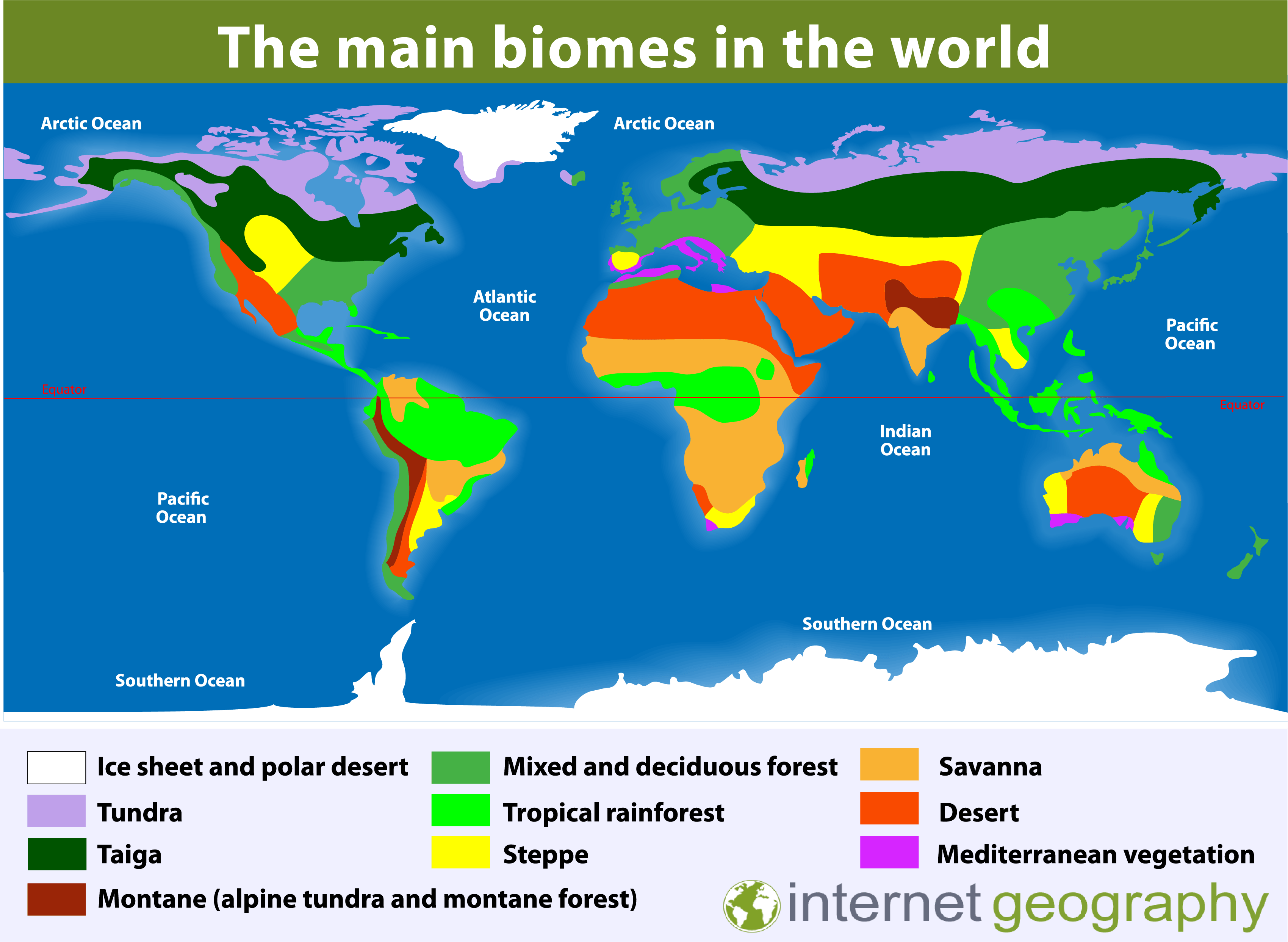 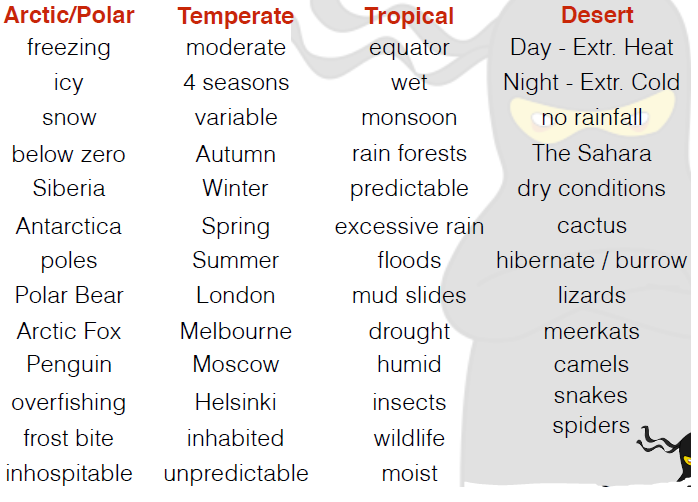 